Wszyscy uczestnicyDot.: przetarg nieograniczony DZIERŻAWA ANALIZATORÓW Z DOSTAWĄ TESTÓW, SPRZĘTU ZUŻYWALNEGO ASORTYMENTU DO BADAŃ MIKROBIOLOGICZNYCH, SEROLOGICZNYCH I INNYCHPyt 1: Pakiet 25 pozycja 9Czy Zamawiający dopuści mikrometoda-system kapilarny do OB. Na 150 µl krwi?Ad 1: Nie, zgodnie z zapisami zawartymi w SIWZ.Pyt 2Pakiet 25 pozycja 13Czy Zamawiający dopuści pipety Pasteura, poj. użytkowa 4,5 ml, dł. 145 mm, z podziałką do 1 ml lub pipety Pasteura, poj. użytkowa 6,5 ml, dł. 155 mm, z podziałką do 3 ml??Ad 2: Nie, zgodnie z zapisami zawartymi w SIWZ.Pyt 3: Projekt umowyCzy Zamawiający wyrazi zgodę, aby w trakcie trwania umowy na dostawę odczynników Wykonawca miał możliwość sprzedaży zamiennika o takich samych lub lepszych właściwościach od zaoferowanego, wskutek zaprzestania produkcji lub wycofania przez producenta? Jeśli tak, to czy Zamawiający doda do projektu umowy zapis przewidujący taka sytuację i np. możliwość aneksowania umowy?Ad 3: Tak, Zamawiający doda zapis do umowy (§4 ust. 6), ale pod warunkiem dostarczenia Zamawiającemu pisma od producenta potwierdzającego zaprzestanie produkcji                 lub wycofanie odczynnika w trakcie trwania umowy.Pyt 4:Pakiet 7 Czy w związku ze specyfiką asortymentową niezbędną do wykonania badań z zakresu serologii immunotransfuzjologicznej Zamawiający dopuści możliwość dostaw wszystkich odczynników wg harmonogramu dostaw z możliwością dostaw pilnych w terminie 48h?Ad 4: Zamawiający wyraża zgodę. Pyt 5: Projekt umowyCzy Zamawiający dopuści termin załatwienia reklamacji wynoszący 14 dni, co wynika z procedury producenta oraz jego siedzibą poza granicami RP?Ad 5: Nie, zgodnie z zapisami zawartymi w SIWZ.Pyt 6: Pakiet 7 Prosimy o doprecyzowanie czy w pakiecie 7 zał. 2 w nazwie kolumny 3. „Przewidywana ilość sztuk w ciągu 24 miesięcy” Zamawiający ma na myśli ilość sztuk kart i innych odczynników czy też pod nazwą ilość sztuk Zamawiający ma na myśli ilość badań?Ad 6: Zamawiający ma na myśli ilość badań.Pyt 7: Pakiet 8, wymagania dodatkowe – dołączyć karty charakterystyki substancji niebezpiecznych.W związku z Rozporządzeniem Ministra Zdrowia z dnia 13 listopada 2007 w sprawie karty charakterystyki (Dz. U. 2007 nr 215 poz. 1588) oraz Rozporządzeniem Ministra Zdrowia z dnia 28 września 2005 roku w sprawie wykazu substancji niebezpiecznych wraz z ich klasyfikacją i oznakowaniem (Dz. U. nr 201 poz.1674 z dnia 14 października 2005 roku), zapisami ustawy z dnia 11 stycznia 2011r. o substancjach i preparatach chemicznych i Dyrektywa Parlamentu Europejskiego i Rady 2008/112/WE z dnia 16 grudnia 2008 roku zmieniająca dyrektywy Rady 76/68/EWG, 88/378/EWG, Dyrektywy 2000/53/WE, 2002/96/WE i 2004/42/WE Parlamentu europejskiego i Rady w celu dostosowania ich do rozporządzenia nr (WE) 1272/2008 w sprawie klasyfikacji, oznakowania i pakowania substancji i mieszanin (Dz. Urz. UE L 345 z 23 grudnia 2008 roku) wnosimy o dopuszczenie, aby dla wyrobów objętych niniejsza ustawą, dla których zgodnie     z obowiązującymi przepisami nie wydaje się karty charakterystyki substancji niebezpiecznej. Wykonawca złożył stosowne oświadczenie wraz z ofertą, co będzie zgodne z obowiązującymi przepisami w tym zakresie.Ad 7: Zamawiający wyraża zgodę.Pyt 8: Projekt umowy §5 ust. 1 pkt. 1 i 3Wnioskujemy o zmianę zapisu dotyczącego sposobu naliczania kar umownych na procentowe określenie kar umownych od wartości wynagrodzenia netto.Wykonawca powinien być karany od wartości świadczenia, a nie od podatku jaki ma obowiązek uiścić. Zastosowanie jako podstawy do wyliczania kar umownych wartości netto nie jest wyliczanie kary częściowo od wartości podatku VAT, Co tym samym potencjalnie nie prowadzi do nierówności pomiędzy wykonawcami (wykonawcy zagraniczni oferują przedmiot zamówienia ze stawką VAT 0%). Kary umowne od wartości świadczenia brutto obejmują wartość podatku VAT, natomiast zagranicznego konkurenta już nie. Podobnie będzie kiedy ofertę złoży wykonawca zwolniony z podatku VAT.Ad 8: Zamawiający zmieni zapis w umowie. Pyt 9: Pakiet 8 poz. 8Czy Zamawiający dopuści możliwość zaoferowania zamiast odczynnika monoklonalnego anty-Fya, jako zamiennika odczynnika poliklonalnego anty-Fya?Jeżeli wskazany wyżej odczynnik monoklonalny anty-Fya ma służyć do codziennej kontroli krwinek wzorcowych do wykrywania przeciwciał, to bez znaczenia dla Zamawiającego jest to, czy wykona badania odczynnikiem monoklonalnym czy poliklonalnym, tym bardziej że zgodnie z aktualnie obowiązującymi wytycznymi IHiT w Warszawie zaleca się wykonywanie kontroli za pomocą odczynnika anty-Fya (brak wzmianki, czy jest to odczynnik monoklonalny, czy poliklonalny.)Ad 9: Zamawiający wyraża zgodę.Pyt 10: Pakiet 8 poz. 10Czy Zamawiający dopuści możliwość zaoferowania odczynnika standard anty-D mikro w opakowaniach 4x5ml w ilości 5 opakowań stabilnego po otwarciu buteleczki do końca okresu ważności odczynnika?Ad 10: Nie, zgodnie z zapisami zawartymi w SIWZ.Pyt 11: Pakiet 9 Czy Zamawiający wymaga zaoferowania zestawu krwi kontrolnej o stężeniu 25-30%?Ad 11: Zamawiający nie wymaga, ale dopuszcza.Pyt 12: Pakiet 8 i 9 Czy Zamawiający wyrazi zgodę na dostarczenie aktualnych instrukcji użytkowania zaoferowanego asortymentu w języku polskim przy pierwszej dostawie zawierających wszystkie niezbędne do bezpośredniego użytkowania informacje dotyczące magazynowania i przechowywania zaoferowanego asortymentu w formie książkowej, Co pozwoli na obniżenie kosztów realizacji zamówień w zakresie zaoferowanym przez wykonawcę?Ad 12: Nie, zgodnie z zapisami zawartymi w SIWZ.Pyt 13: Pakiet 9 Wnioskujemy o zmianę opisu przedmiotu zamówienia na zgodny z aktualnie obowiązującymi wytycznymi IHiT w Warszawie.Zamawiający wymaga zaoferowania: „zestawu krwi kontrolnej gotowego do użycia, do metod manualnych oznaczeń grup krwi, do codziennej kontroli odczynników diagnostycznych i krwinek wzorcowych do układu AB0:. Przedmiot zamówienia został opisany: „zestaw krwi kontrolnej, oznak.CE składający się z 2 próbek krwi: ARhD dodatniej i BRhD ujemnej lub ARhD ujemnej i BRhD dodatniej, a w osoczu przynajmniej jednej z próbek obecne są słabe przeciwciała wykrywane w PTA, np.: anty-D, anty-Fya”.Zgodnie z aktualnie obowiązującymi wytycznymi IHiT w warszawie, wydane III, 2014 r. należy przeprowadzić codziennie kontrole: „W badaniach manualnych do codziennej kontroli odczynników diagnostycznych i krwinek wzorcowych do układu AB0 i RhD należy stosować próbki krwi kontrolnej (krwinki z osoczem) grupy A1 i grupy B, jedna z nich RhD+, druga RhD- lub próbki krwi grupy 0 i grupy A B, a których jedna jest RhD+, druga RhD-. Natomiast kontrolę krwinek wzorcowych do wykrywania przeciwciał odpornościowych należy wykonywać za pomocą surowic ze słabymi przeciwciałami np.: standard anty-D lub anty-E lub anty-Fya”.Ad 13: Zamawiający podtrzymuje opis przedmiotu, gdyż opisał produkt zgodnie                     z aktualnymi wytycznymi IHiT w Warszawie obowiązującymi od dnia 5 lutego 2016r.Pyt 14: Pakiet 10 Czy Zamawiający w pakiecie 10 poz. 21 dopuści pojemność probówki 10 ml?Ad 14: Zamawiający wyraża zgodę.Pyt 15: Pakiet 10 Czy Zamawiający w pakiecie 10 poz. 24 dopuści fiolki z podłożem o objętości 10 ml?Ad 15: Zamawiający wyraża zgodę.Pyt 16: Pakiet 10 Czy Zamawiający w pakiecie 10 poz. 24 dopuści produkt od innego producenta, ale tego samego dostawcy?Ad 16: Zamawiający wyraża zgodę.Pyt 17: Pakiet 10 Czy Zamawiający w pakiecie 10 poz. 26 dopuści produkt od innego producenta, ale tego samego dostawcy? Produkt ten dostępny jest w ofercie tylko jednej firmy.Ad 17: Zamawiający wyraża zgodę.Pyt 18: Pakiet 11 Czy Zamawiający w pakiecie 11 wymaga pozytywnej opinii KORLD potwierdzonej odpowiednim dokumentem? Ad 18: Zamawiający nie wymaga.Pyt 19: Czy Zamawiający wyraża zgodę na pozostawienie w formularzu ofertowym zał. nr 1 zapisów dotyczących tylko tych pakietów, na które składana jest oferta?Ad 19: Zamawiający wyraża zgodę. Pyt 20: Czy Zamawiający wyraża zgodę, aby zamówienia wysyłane były faxem, pisemnie lub drogą mailową?Uzasadnienie: w systemie składania zamówień drogą telefoniczną nie ma możliwości identyfikacji rozmówcy, a więc osoby składającej zamówienie, z tego powodu usługa telefonicznego składania zamówień nie jest dostępna. Ad 20: Tak, Zamawiający zmieni zapis w umowie. Pyt 21: Czy Zamawiający wyraża zgodę na zaoferowanie produktów z następującymi terminami ważności:Pakiet 3: min. 4-7 miesięcy?Pakiet 10: podłoża na płytkach z krwią- min. 4-5 tygodni od daty dostawy do Zamawiającego?                 podłoża na płytkach bez krwi- min. 5-8 tygodni od daty dostawy do Zamawiającego?Pakiet 21 oraz 23: min. 7 miesięcy od daty dostawy do Zamawiającego?Uzasadnienie: Ze względu na skład i komponenty nie można określić terminu ważności odczynników na wymagane przez Zamawiającego minimum. Ad 21: Pakiet 3 – Nie, zgodnie z zapisami zawartymi w SIWZ.Pakiet 10- podłoża na płytkach z krwią- Zamawiający wyraża zgodę, ale min. 5 tygodni od daty dostawyPakiet 10- podłoża na płytkach bez krwi- Zamawiający wyraża zgodę, ale min. 6 tygodni od daty dostawyPakiet 21 oraz 23- Zamawiający wyraża zgodęPyt 22: SIWZ rozdział VII pkt.5 5)Czy Zamawiający wyrazi zgodę, aby dla produktów, które nie są wyrobem medycznym Wykonawca dołączył do oferty odpowiednie oświadczenie?Uzasadnienie: Zgodnie z obowiązującymi przepisami prawa, produkty które nie są wyrobem medycznym, nie wymagają innych dokumentów dopuszczających je do obrotu. O klasyfikacji wyrobów/odczynników wg Dyrektywy nr 98/79/EU lub 93/42/EU decyduje wytwórca danego wyrobu, a wyroby niesklasyfikowane jako wyroby medyczne nie podlegają Ustawie            o Wyrobach Medycznych (nie są objęte obowiązkiem posiadania deklaracji zgodności CE), nie podlegają rejestracji i polskie prawo nie narzuca obowiązku posiadania specjalnych dopuszczeń dla takich wyrobów). Ad 22: Zamawiający wyraża zgodę.Pyt 23: Pakiet 10 pkt.1 Dotyczy zapisu pod Pakietem. Czy Zamawiający odstąpi od wymogu dołączenia do oferty powiadomień? Uzasadnienie: deklaracja zgodności CE jest wystarczającym dokumentem dopuszczającym produkt do obrotu, świadczącym o jego zgodności z wymaganiami zasadniczymi, bowiem dokonanie powiadomienia/ przeniesienia danych o wyrobie medycznym do bazy danych Prezesa Urzędu Rejestracji Produktów Leczniczych Wyrobów Medycznych i Produktów Biobójczych jest czynnością materialno- techniczną, a nie jest decyzją administracyjną o dopuszczeniu do stosowania w Polsce. Ad 23: Zamawiający odstępuje.Pyt 24: Pakiet 10 pkt. 5Dotyczy zapisu pod pakietem. Czy Zamawiający wyrazi zgodę na to, aby skład pożywki znajdował się w ulotce technicznej a nie na certyfikacie? Ad 24: Nie, zgodnie z zapisami zawartymi w SIWZ.Pyt 25: Pakiet 10Czy Zamawiający wymaga, aby podłoża chromogenie oferowane w pakiecie 10 posiadały certyfikat kompatybilności z automatycznym systemem do identyfikacji i oznaczania lekowrażliwości oferowanym w pakiecie 3? Takie rozwiązanie pozwoli Zamawiającemu na znaczne oszczędności finansowe. Brak konieczności przeprowadzania walidacji procesu w Laboratorium oraz możliwość przyspieszenia otrzymania wyniku automatycznej identyfikacji i lekowrażliwości możliwy jest dzięki wykorzystaniu podłoży chromogennych walidowanych bezpośrednio                 z aparatem. Takie rozwiązanie pozwala na pominięcie etapu rozizolowywania materiału rosnącego na podłożu namnażającym w celu uzyskania pojedynczych kolonii wymaganych do dalszego procesu diagnostycznego. Ad 25: Zamawiający nie wymaga.Pyt 26: Projekt umowyPar. 2 ust. 3 i 4 i par. 4 ust. 1 f) i par. 4 ust. 3 b)Czy Zamawiający wyrazi zgodę na zamianę „godziny” na „godziny w dni robocze”?Ad 26: Nie, zgodnie z zapisami zawartymi w SIWZ.Pyt 27: Projekt umowyPar. 2 ust. 5 i par. 4 ust. 1 a)Czy Zamawiający odstąpi od wymogu ubezpieczenia aparatury określonego w niniejszym postanowieniu umowy?Ad 27: Nie, zgodnie z zapisami zawartymi w SIWZ.Pyt 28: Projekt umowyPar. 3 ust. 2Czy Zamawiający wyrazi zgodę na zastąpienie dotychczasowego zapisu brzmieniem: „W przypadku zmiany przepisów prawa podatkowego w okresie obowiązywania umowy,                 w szczególności zmiany stawek podatku VAT, od dnia obowiązywania nowej stawki do cen netto objętych umową doliczany będzie podatek VAT według nowej stawki. Zmiana, o której mowa          w zdaniu poprzedzającym, nie stanowi zmiany umowy i nie wymaga aneksu.” Ad 28: Tak, Zamawiający zmieni zapis w umowie. Pyt 29: Projekt umowyPar. 4 ust. 4Czy Zamawiający wyrazi zgodę na zmianę terminu ważności na 6 miesięcy?Ad 29: Nie, zgodnie z zapisami zawartymi w SIWZ.Pyt 30: Projekt umowyPar. 4 ust. 7 Czy Zamawiający wyrazi zgodę na dodanie zapisu- „Zmniejszenie nie może przekraczać 20% całkowitej wartości umowy”?Ad 30: Nie, zgodnie z zapisami zawartymi w SIWZ.Pyt 31: Projekt umowyPar. 5 ust. 1 pkt. 2 ppkt b) i c)Czy Zamawiający wyrazi zgodę na usunięcie par. 5 ust. 1 pkt. 2 ppkt b) i c)?Ad 31: Nie, zgodnie z zapisami zawartymi w SIWZ.Pyt 32: Projekt umowyPar. 5 ust. 1 pkt. 4 Czy Zamawiający wyrazi zgodę na usunięcie Par. 5 ust. 1 pkt. 4 ?Ad 32: Nie, zgodnie z zapisami zawartymi w SIWZ.Pyt 33: Projekt umowyPar. 5 Czy Zamawiający wyrazi zgodę na dodanie postanowienia w brzmieniu: „Zamawiający może w każdym czasie odstąpić od żądania zapłaty przez Wykonawcę kary umownej.” ?Ad 33: Tak, Zamawiający doda zapis w umowie. Pyt 34: Projekt umowyPar. 6Czy Zamawiający wyrazi zgodę, aby uprawnienie do odstąpienia od umowy przysługiwało po bezskutecznym pisemnym wezwaniu Wykonawcy do należytego wykonania umowy                        z wyznaczeniem dodatkowego terminu, nie krótszego niż 3 dni robocze?Ad 34: Zgodnie z zapisami zawartymi w SIWZ.Pyt 35: Projekt umowyPar. 7 ust.1Czy Zamawiający wyrazi zgodę, aby termin dostawy analizatora wynosił 21 dni od daty podpisania umowy a termin ich instalacji 7 dni od daty dostarczenia? Ad 35: Tak, Zamawiający zmieni zapis w umowie.Pyt 36: Projekt umowyPar. 10Czy na podstawie art. 31 ustawy z 29 sierpnia 1997 r. o ochronie danych osobowych (Dz. U. 2014r., poz. 1182 ze zm.)- Zamawiający- jako administrator danych osobowych, które mogą znajdować się na aparatach będących przedmiotem zamówienia i do których w związku z prawidłowa realizacją obowiązków wynikających z umowy o udzielenie zamówienia publicznego, tj. przyłączenie do sieci, dokonywanie przeglądów, świadczenie usług serwisowych może mieć dostęp Wykonawca, wyrazi zgodę na zawarcie umowy powierzenia przetwarzania danych osobowych? Dostęp do danych osobowych wynikający z realizacji obowiązków zawartych w umowie stanowi przetwarzanie danych osobowych w rozumieniu ustawy z 29 sierpnia 1997 r. o ochronie danych osobowych (Dz. U. 2014 r., poz. 1182 ze zm.). Umowa powierzenia przetwarzania danych osobowych zawarta zostałaby z Wykonawcą jako procesorem wg załączonego wzoru.  Ad 36: Zamawiający doda stosowne zapisy odnośnie przetwarzania danych osobowych do umowy.  Pyt 37: Pakiet 10 poz. 26Czy Zamawiający wyraża zgodę na zaoferowanie w pakiecie 10 w pozycji 26 innego systemu do przechowywania szczepów wzorcowych niż wyspecyfikowany?Ad 37: Nie, zgodnie z zapisami zawartymi w SIWZ.Pyt 38: Pakiet 10 poz. 7Czy Zamawiający wyraża zgodę na zaoferowanie podłoża z Neomycyną i Vankomycyną?Ad 38: Nie, zgodnie z zapisami zawartymi w SIWZ.Pyt 39: Pakiet 10 poz. 16Czy Zamawiający wyraża zgodę na zaoferowanie podłoża transparentnego do  wybiórczej izolacji Candida albicans, krusei, lusitaniae i tropicalis?Ad 39: Nie, zgodnie z zapisami zawartymi w SIWZ.Pyt 40: Pakiet 10 poz. 17 i 19Czy Zamawiający wyraża zgodę na zaoferowanie podłoża chromogennego (w pozycji 19 dotyczy części podłoża dwudzielnego) do ilościowej oceny drobnoustrojów w moczu, bezpośredniej identyfikacji E.coli ,  wstępnej identyfikacji Enterococcus, Proteus, KESC oraz orientacyjnej identyfikacji Staphylococcus saprophyticus i Streptococcus agalactiae?Ad 40: Zamawiający wyraża zgodę.Pyt 41: Pakiet 10 poz. 20 i 21Czy Zamawiający wyraża zgodę na zaoferowanie w pakiecie 10 w pozycji 20 probówek BHI oraz 21 TSB pakowanych po 20 sztuk w opakowaniu z odpowiednim przeliczeniem zapotrzebowania?Ad 41: Zamawiający wyraża zgodę.Pyt 42: Pakiet 21Czy Zamawiający wyraża zgodę na wyłączenie z pakietu 21 pozycji 3 i utworzenie z niej odrębnego pakietu?Ad 42: Nie, zgodnie z zapisami zawartymi w SIWZ.Pyt 43: Projekt umowy§2 ust. 3 Czy Zamawiający wyraża zgodę na dopisanie po sformułowaniu ,,48 godzin” słów w dni robocze? Ad 43: Nie, zgodnie z zapisami zawartymi w SIWZ.Pyt 44: Projekt umowy§2 ust. 4 Czy Zamawiający wyraża zgodę na dopisanie po sformułowaniu ,,48 godzin” słów w dni robocze? Ad 44: Nie, zgodnie z zapisami zawartymi w SIWZ.Pyt 45: Projekt umowy§4 ust. 1f Czy Zamawiający wyraża zgodę na dopisanie po sformułowaniu ,,24 godziny” słów w dni robocze? Ad 45: Nie, zgodnie z zapisami zawartymi w SIWZ.Pyt 46: Projekt umowy§4 ust. 1g Czy Zamawiający wyrazi zgodę aby karty charakterystyk substancji niebezpiecznych były umieszczone w Bibliotece Technicznej na stronie internetowej oferenta, do której Zamawiający posiada bezpłatny, całodobowy dostęp, bez konieczności dołączania ich do dostawy? Adres strony internetowej zostanie podany w ofercie.Ad 46: Nie, zgodnie z zapisami zawartymi w SIWZ.Pyt 47: Projekt umowy§4 ust. 3 B  Czy Zamawiający wyraża zgodę na modyfikację zapisu na: ,,Ilość i  rodzaj określony będzie w zamówieniach wysyłanych faxem , pisemnie lub e-mailem,  termin realizacji zamówienia 5 dni roboczych, a w przypadku zamówień na hasło „pilne” do 48 godzin od momentu złożenia zamówienia”?Uzasadnienie: Wykonawca prosi o modyfikację ze względu na fakt, iż nie jest w stanie telefonicznie określić tożsamości osoby upoważnionej do składania zamówień po stronie Zamawiającego.Ad 47: Tak, Zamawiający zmieni zapis w umowie. Pyt 48: Projekt umowy§4 ust. 4 Czy Zamawiający wyrazi zgodę na następujące terminy ważności:Pakiet 3: min. 4-7 miesięcy?Pakiet nr 10: podłoża na płytkach z krwią – min. 4-5 tygodni od daty dostawy do Zamawiającego?podłoża na płytkach bez krwi –min. 5-8 tygodni od daty dostawy do Zamawiającego?Pakiet nr 21 oraz 23: min. 7 miesięcy od daty dostawy do Zamawiającego?Uzasadnienie: Ze względu na skład i komponenty nie można określić terminu ważności odczynników na wymagane przez Zamawiającego minimum.Ad 48: Pakiet 3 – Nie, zgodnie z zapisami zawartymi w SIWZ.Pakiet 10- podłoża na płytkach z krwią- Zamawiający wyraża zgodę, ale min. 5 tygodni od daty dostawyPakiet 10- podłoża na płytkach bez krwi- Zamawiający wyraża zgodę, ale min. 6 tygodni od daty dostawyPakiet 21 oraz 23- Zamawiający wyraża zgodęPyt 49: Projekt umowy§4 ust. 5  Czy Zamawiający wyraża zgodę na wydłużenie terminu z trzech do pięciu dni roboczych?  Ad 49: Nie, zgodnie z zapisami zawartymi w SIWZ.Pyt 50: Projekt umowy§4 ust. 9  Czy Zamawiający wyraża zgodę na wykreślenie zapisu?Ad 50: Nie, zgodnie z zapisami zawartymi w SIWZ.Pyt 51: Projekt umowy§5 ust.1 pkt. 1 Czy Zamawiający wyraża zgodę na obniżenie wysokości kary umownej do 5%?Ad 51: Tak, Zamawiający zmieni zapis w umowie.Pyt 52: Projekt umowy§5 ust. 1 pkt 2 lit. B Czy Zamawiający wyraża zgodę na zmianę sposobu obliczania kary umownej na: ,,Realizacji dostaw, w którym stwierdzone zostały wady jakościowe w wysokości 0,2% wartości wadliwego towaru”?Ad 52: Tak, Zamawiający zmieni zapis w umowie.Pyt 53: Projekt umowy§5 ust. 1 pkt 2 lit. C Czy Zamawiający wyraża zgodę na zmianę sposobu obliczania kary umownej na: „Realizacji dostaw, w którym stwierdzone zostały braki ilościowe w wysokości 0,2% wartości braków w realizowanej dostawie”?Ad 53: Tak, Zamawiający zmieni zapis w umowie.Pyt 54: Projekt umowy§5 ust.1 pkt. 3 Czy Zamawiający wyraża zgodę na obniżenie wysokości kary umownej do 5%?Ad 54: Nie, zgodnie z zapisami zawartymi w SIWZ.Pyt 55: Projekt umowy§5 ust.1 pkt. 4 Czy Zamawiający wyraża zgodę na wykreślenie zapisu?Ad 55: Nie, zgodnie z zapisami zawartymi w SIWZ.Pyt 56: SIWZ Dział XVProsimy o wyjaśnienie jak Zamawiający będzie oceniał kryterium płatności, skoro w projekcie umowy (§1 pkt. 3) Zamawiający określił już termin płatności na 30 dni, a ponadto w formularzu oferty (pkt 6) zamieścił zapis o akceptacji warunków płatności określonych w SIWZ (czyli 30 dni z umowy).Ad 56: Zamawiający zmieni zapis w Formularzu pkt.6 oraz w umowie § 1 ust. 3Pyt 57: Pakiet nr 21 poz. 1Czy Zamawiający dopuści do zaoferowania test lateksowy RF w opakowaniu na 150 oznaczeń, oferując 6 takich opakowań, spełniający pozostałe wymagania SIWZ?Ad 57: Nie, zgodnie z zapisami zawartymi w SIWZ.Pyt 58: Pakiet nr 21 poz. 1Czy Zamawiający dopuści do zaoferowania test lateksowy RF w opakowaniu na 50 oznaczeń, oferując 18 takich opakowań, spełniający pozostałe wymagania SIWZ?Ad 58: Zamawiający wyraża zgodę.Pyt 59: Pakiet nr 21 poz. 2Czy Zamawiający dopuści do zaoferowania test lateksowy Waaler Rose w opakowaniu na 100 oznaczeń, oferując 9 takich opakowań, spełniający pozostałe wymagania SIWZ?Ad 59: Nie, zgodnie z zapisami zawartymi w SIWZ.Pyt 60: Pakiet nr 21 poz. 3Czy Zamawiający dopuści do zaoferowania immunochromatograficzny test do jakościowego wykrywania i różnicowania anty-Mycobacterium Tuberculosis (M.Tb) IgM oraz IgG w ludzkiej surowicy, osoczu lub krwi pełnej w opakowaniu po 30 testów - oferując 1 takie opakowanie?Ad 60: Nie, zgodnie z zapisami zawartymi w SIWZ.Pyt 61: Pakiet nr 25 poz. 3Czy Zamawiający odstąpi od wymogu złożenia próbek materiałów zużywalnych w przypadku gdy oferent dostarczał drobny sprzęt laboratoryjny  w ciągu ostatniego roku i asortyment jest znany Zamawiającemu?Ad 61: Nie, zgodnie z zapisami zawartymi w SIWZ.Pyt 62: Pakiet 1, pkt 10 parametrów granicznych
Czy Zamawiający wyrazi zgodę na dopuszczenie analizatora, który posiada otwarty pojemnik na zużyte paski, w ten sposób można w łatwy sposób kontrolować stan zapełnienia oraz prawidłowy zrzut paska ( uniknięcie zablokowania paska w mechanizmie przesuwu).Ad 62: Nie, zgodnie z zapisami zawartymi w SIWZ.Pyt 63: Pakiet 1, pkt 16, 17 parametrów granicznych:
Czy Zamawiający wyrazi zgodę na dopuszczenie analizatora, który nie posiada możliwości dopisywania komentarzy? Wpisywanie komentarzy w aparacie znacznie wydłuża pracę. Możliwość taka będzie istniała w programie dostarczonym wraz z analizatorem przez wykonawcę. Ponadto z programu będzie generowany wydruk z wynikami dla pacjenta.Ad 63: Nie, zgodnie z zapisami zawartymi w SIWZ.Pyt 64: Pakiet 1, pkt 20, 21 parametrów granicznych:
Czy Zamawiający wyrazi zgodę na dopuszczenie analizatora, w którym nie ma możliwości ustawienia kolejności wyników na wydruku, ale taka możliwość jest w programie dostarczonym przez wykonawcę wraz z analizatorem. Ad 64: Nie, zgodnie z zapisami zawartymi w SIWZ.Dotyczy pyt. 62-64Ponadto w programie tym będzie można zaprogramować nagłówek wydruku wyników. Wszelkie ustawienia w aparacie w trakcie wykonywania badań znacznie wydłużają czas ich wykonania. Po przesłaniu wyników przez aparat do programu, można w szybki sposób dokonać konfiguracji i następnie wydrukować gotowy wynik.Pyt 65: SIWZ, Część VII, Pkt. 2.1 ppkt 2):Czy Zamawiający wyraża zgodę, aby Wykonawca zamiast aktualnego odpisu z właściwego rejestru w celu wykazania braku podstaw do wykluczenia w oparciu o art. 24 ust. 1 pkt. 2 ustawy, przedstawił informację odpowiadającą odpisowi aktualnemu z rejestru przedsiębiorców pobranej na podstawie art. 4 ust. 4a ustawy z dnia 20 sierpnia 1997 r. o Krajowym Rejestrze Sądowym?Departament Informatyzacji i Rejestrów Sądowych Ministerstwa Sprawiedliwości uruchomił w dniu 28 czerwca 2012 roku internetową usługę pozwalającą na pobranie wydruku komputerowego aktualnych informacji o podmiotach wpisanych do KRS. Wydruki te mają moc zrównaną z mocą dokumentów wydawanych przez Centralną Informację.Ad 65: Zamawiający wyraża zgodę.Pyt 66: SIWZ, Część XVIII, Pkt. 5:Prosimy o dookreślenie zapisu o dodanie zdania, iż w przypadku zmiany stawki podatku VAT ceny brutto ulegną odpowiedniej zmianie, a ceny netto pozostaną niezmienne.W sytuacji zmiany stawki podatku VAT podwyższeniu ulega niezależny od wykonawcy, stanowiący obiektywny element ceny, tj. podatek od towaru i usług. Jest on ekonomicznie neutralny dla podatnika - wykonawcę, bowiem wykonawca jako podatnik podatku VAT obniża kwotę podatku należnego o kwotę podatku naliczonego. Sama kwota podatku VAT wliczona do ceny oferty nie ma wpływu na korzyści ekonomiczne osiągane przez wykonawcę z tytułu wykonania zamówienia.Jeżeli Zamawiający wyraża zgodę na ww. zapis, prosimy o odpowiednią modyfikację §3 ust. 2 Wzoru umowy (Załącznik nr 3 do SIWZ).Ad 66: Zamawiający zmienił zapis w umowie wzorując się na sugestii z pytania nr 28.Pyt 67: SIWZ, Formularz ofertowy – Załącznik nr 1 do SIWZ:Czy Zamawiający wyrazi zgodę na pozostawienie w treści Formularza Ofertowego jedynie tych punktów dotyczących poszczególnych części, na które Wykonawca składa ofertę, dzięki czemu oferta będzie miała bardziej przejrzysty charakter?Ad 67: Zamawiający wyraża zgodę.Pyt 68: SIWZ, Formularz ofertowy – Załącznik nr 1 do SIWZ:Ze względu na fakt, iż Zamawiający przyjął termin płatności jako kryterium oceny ofert prosimy       o zmianę pkt. 6 Formularza na zapis w brzmieniu:„Oferujemy termin płatności wynoszący ........ dni od daty wystawienia faktury”.Ad 68: Zamawiający zmieni zapis w Formularzu pkt.6 oraz w umowie § 1 ust. 3Pyt 69: Projekt umowyProsimy o wyjaśnienie, czy z uwagi na fakt, iż nie wszystkie Pakiety obejmują swoim zakresem dzierżawę aparatów, zapisy zawarte w umowie odnoszące się do dzierżawy, szkolenia (m.in. w §3, §4 i §7) zostaną odpowiednio usunięte w tych umowach, w których są zbędne?Ad 69: Tak, Zamawiający usunie zapisy dot. dzierżawy, w tych umowach, w których są zbędne. Pyt 70: Projekt umowy§1 pkt. 3Prosimy o usunięcie zapisu „30 dni” oraz „pozostawienie wolnego miejsca z uwagi na określenie przez Zamawiającego terminu płatności jako kryterium oceny ofert.Ad 70: Zamawiający zmieni zapis w Formularzu pkt.6 oraz w umowie § 1 ust. 3Pyt 71: Projekt umowy§2 ust. 3Prosimy o uzupełnienie postanowienia poprzez dodanie zapisu w brzmieniu:„W okresie trwania umowy, gdy konieczność dokonania napraw powstała z winy Zamawiającego na skutek nieprawidłowej eksploatacji przedmiotu umowy, koszty napraw i części zamiennych pokrywa Zamawiający”.Ad 71: Zamawiający doda zapis w umowie (§4 ust. 1 e)Pyt 72: Projekt umowy§2 ust. 3 oraz ust. 4Czy Zamawiający wyrazi zgodę na zmianę zapisów poprzez wydłużenie czasu usunięcia awarii  maksymalnie do 72 godzin od zgłoszenia oraz zobowiązanie Wykonawcy do zapewnienia urządzenia zastępczego dopiero w sytuacji naprawy trwającej powyżej 72 godzin?Powyższa propozycja zmian wynika z faktu, iż gdy zaistnieje konieczność dokonania naprawy analizatora z użyciem części zamiennych czas usunięcia awarii ulega stosownemu wydłużeniu      o okres sprowadzenia niezbędnych do naprawy oryginalnych części do analizatora od producenta z zagranicy. W związku z powyższym prosimy o zmianę zapisów.Ad 72: Nie, zgodnie z zapisami zawartymi w SIWZ.Pyt 73: Projekt umowy§4 ust. 3 lit. b)Prosimy o wykreślenie zwrotu „telefonicznie” i usunięcie możliwości składania zamówień telefonicznie jako nie odpowiedniej formy, biorąc pod uwagę brak możliwości po stronie Wykonawcy weryfikacji poprawności składanych zamówień i osoby składającej zamówienia. Jednocześnie prosimy o doprecyzowanie, iż zamówienia pilne będą realizowane w terminie do 48 godzin w dni robocze.Ad 73: Zamawiający zmieni zapis w umowie.Pyt 74: Projekt umowy§4 ust. 3Prosimy o doprecyzowanie zapisu dotyczącego składania zamówień. Proponujemy następujący zapis:„Minimalne dane niezbędne do prawidłowego zamówienia Odczynników to: nazwa i adres Zamawiającego, nazwa handlowa i numer katalogowy zamawianych produktów, ilość, cena         lub wskazanie właściwej umowy handlowej, miejsce dostawy oraz oczekiwana data dostawy.             W przypadku materiału kontrolnego, niezbędną informacją jest również numer zamawianej serii (LOT), zgodnie z harmonogramem dostaw. Czas realizacji zamówienia biegnie od momentu jego skutecznego dotarcia do Wykonawcy.”Powyższy zapis umożliwia zapewnienie pod względem technicznym ciągłości dostaw                   do Zamawiającego. Powyższy zapis stanowi gwarancję Wykonawcy do rzetelnego wywiązania się z zobowiązań dotyczących dostaw Odczynników względem Zamawiającego – umożliwia precyzyjne planowanie oraz zapewnia pewność dostaw, pogłębiając wzajemne zaufanie obu stron umowy.Ad 74: Zgodnie z zapisami zawartymi w SIWZ.Pyt 75: Projekt umowy§4 ust. 4Czy Zamawiający wyrazi zgodę, aby termin ważności odczynników do badań hematologicznych wynosił co najmniej 6 miesięcy licząc od dnia dostarczenia do laboratorium, z wyłączeniem krwi kontrolnej? Odczynniki do analizatorów hematologicznych najnowszej technologii są odczynnikami specjalistycznymi, które nie posiadają aż tak długich okresów ważności jak wymaga Zamawiający. Dodatkowo Zamawiający zamawiał będzie odczynniki partiami, co gwarantuje nawet                  przy ważności odczynników min. 6 miesięcy, że odczynniki zawsze będą miały długi okres ważności.Jeżeli tak prosimy o modyfikację terminu ważności dla odczynników oraz dodanie zapisu                w brzmieniu: „z wyłączeniem krwi kontrolnej, dla której termin ważności będzie zgodny z harmonogramem dostaw załączonym do umowy jako załącznik”.Ad 75: Zamawiający doda stosowny zapis do umowy (§4 ust. 4). Pyt 76: Projekt umowy§4 ust. 7Zamawiający zastrzega sobie prawo do niezrealizowania umowy w pełnym zakresie. W związku     z powyższym prosimy o zastrzeżenie, iż ograniczenie zamawianego asortymentu nie przekroczy 20% poprzez dodanie zapisu w brzmieniu:„,przy czym zmniejszenie zamawianego asortymentu nie przekroczy 20%”.Ad 76: Zgodnie z zapisami zawartymi w SIWZ.Pyt 77: Projekt umowy§4 ust. 9Prosimy o dodanie postanowienia w następującym brzmieniu:„za wyjątkiem okoliczności, gdy Zamawiający zwleka w zapłacie ceny zakupu ponad 60 dni licząc od terminu zapłaty. Wówczas Wykonawca będzie uprawniony do powstrzymania się                     ze spełnieniem obowiązku kolejnych dostaw do dnia zapłaty całości zaległych należności”.W stosunkach zobowiązaniowych wynikających z umów wzajemnych jest regułą, że każda           ze stron, zobowiązując się do świadczenia, czyni to w przekonaniu, iż otrzyma ekwiwalent swego świadczenia od kontrahenta, dlatego też zgodnie z art. 490 KC gdy spełnienie świadczenia      przez drugą stronę staje się wątpliwe ze względu na jej stan majątkowy, strona zobowiązana        do wcześniejszego świadczenia może powstrzymać się z jego spełnieniem do czasu gdy druga strona zaofiaruje świadczenie wzajemne lub nie da stosownego zabezpieczenia.Ad 77: Zgodnie z zapisami zawartymi w SIWZ.Pyt 78: Projekt umowy§5 ust. 1 pkt 2) lit. b) i c)Prosimy o usunięcie ww. postanowień umowy, gdyż zastrzeżenie kary umownej na wypadek dostarczenia towaru, w których stwierdzono wady jakościowe lub ilościowe jest rażąco wygórowane..Zastrzeżenie kary umownej ma cel odszkodowawczy z tytułu niewykonania lub nienależytego wykonywania umowy. Kara umowna ma więc na celu naprawienie szkody poniesionej przez Zamawiającego, ale nie może być nadmierna i nie może dążyć do przewyższenia poniesionej szkody. W sytuacji dostarczenia przez Wykonawcę wadliwego towaru, Zamawiający nie ponosi od razu szkody, albowiem Wykonawca jest zobowiązany w ramach instytucji rękojmi za wady do dostarczenia towaru wolnego od wad. Poprzez dostarczenie w terminie towaru wolnego od wad następuje naprawienie szkody,  dopiero wówczas gdy Wykonawca dopuści się zwłoki w wymianie towaru na wolny od wad Zamawiający ma prawo żądać zapłaty kary umownej w związku z nienależytym wykonaniem umowy i poniesioną szkodą. Ad 78: Zgodnie z zapisami zawartymi w SIWZ.Pyt 79: Projekt umowy§5 ust. 1 pkt.  4)Prosimy o usunięcie ww. postanowienia gdyż odnosi się do zapisu o dokumentach który               nie znajduje się w umowie.Ad 79: §5 ust. 1 pkt.  4) projektu umowy odnosi się do §4 ust.1 b. Zamawiający nie wyraża    zgody na usunięcie zapisu.Pyt 80: Projekt umowy§5 ust. 3Zwracamy uwagę na kwestię potrącania kar umownych z wynagrodzenia. Zasadne byłoby,         aby Wykonawca znał ewentualną kwotę kary umownej przed jej potrąceniem i ewentualnie mógł wówczas wyrazić zgodę na jej potrącenie z wynagrodzenia. Takie automatyczne i jednostkowe „potrącanie” może prowadzić do licznych błędów. W konsekwencji prosimy o dodanie zapisu          w brzmieniu: „W takim wypadku potrącenie dokonane będzie przez pisemne oświadczenie złożone Wykonawcy przez Zamawiającego w terminie 14 dni od daty otrzymania faktury VAT. W przypadku złożenia przez Zamawiającego oświadczenia o potrąceniu kwoty z tytułu naliczonych kar umownych, należne wynagrodzenie wypłacane Wykonawcy pomniejszone zostanie o tę kwotę”.Ad 80: Zamawiający doda zapis do umowy (§5 ust. 3)Pyt 81: Projekt umowy§5Prosimy o uzupełnienie zapisu poprzez dodanie zdania: „Obowiązek naliczania kar umownych nie dotyczy okoliczności, gdy Wykonawca wstrzyma kolejne dostawy na skutek zwłoki Zamawiającego w zapłacie ceny zakupu ponad 60 dni licząc od terminu zapłaty.”Ad 81: Zgodnie z zapisami zawartymi w SIWZ.Pyt 82: Projekt umowy§5Prosimy o uzupełnienie ww. postanowienia wzoru umowy poprzez dodanie zapisu w brzmieniu:„Zamawiający zapłaci Wykonawcy karę umową w wysokości 10% wartości niezrealizowanej części brutto umowy w przypadku odstąpienia od umowy przez Wykonawcę z winy Zamawiającego”.Ad 82: Zgodnie z zapisami zawartymi w SIWZ.Pyt 83: Projekt umowy§5Czy Zamawiający wyrazi zgodę na dodanie postanowienia w brzmieniu:"Łącznie wysokość kar umownych nie może przekroczyć 5% wartości umowy".Ad 83: Zgodnie z zapisami zawartymi w SIWZ.Pyt 84: Pakiet 10Czy Zamawiający wyrazi zgodę w pozycji nr 6 na zaoferowanie podłoża o składzie:Skład w g/l wody destylowanej:							Suplementy:Hydrolizat kazeinowy	7,5 g		2% roztwór hemoglobiny.................100 mlWyciąg mięsny	7,5 g		Dodatek wzrostowy.............................10 mlSkrobia kukurydziana	1,0 g		Wankomycyna...................................0,003 gAgar	10,0 g		Kolistyna..........................................0,0075 gChlorek sodu	5,0 g		Nystatyna.......................................0,00027 gWodorofosforan dipotasu	4,0 g		Trimetoprim......................................0,005 gDiwodorofosforan potasu	1,0 g ?Ad 84: Nie, zgodnie z zapisami zawartymi w SIWZ.Pyt 85: Pakiet 10Czy Zamawiający wyrazi zgodę, aby płytki były przechowywane w temperaturze 6-12°C?Ad 85: Zamawiający wyraża zgodę. 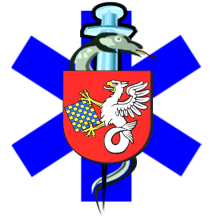 SZPITAL POWIATOWY W SŁAWNIE76-100 SŁAWNO ul. I Pułku Ułanów 9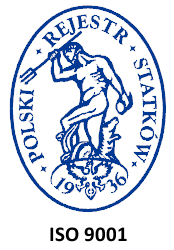 ISO 9001:2008NC-1429oznaczenie sprawy: DZIERŻAWA ANALIZATORÓW I/5/2016Sławno, dnia 06 maja 2016 r